	Женева, 23 мая 2022 годаУважаемая госпожа,
уважаемый господин,1	17-я Исследовательская комиссия МСЭ-Т (Безопасность) намеревается применить традиционную процедуру утверждения, описанную в разделе 9 Резолюции 1 (Пересм. Женева, 2022 г.) ВАСЭ, для утверждения упомянутых выше проектов Рекомендаций на своем следующем собрании, которое проводится в Женеве 23 августа — 2 сентября 2022 года. Повестка дня и вся соответствующая информация, касающаяся собрания 17-й Исследовательской комиссии МСЭ-Т, будет представлена в Коллективном письме 2/17.2	Названия и резюме предлагаемых к утверждению проектов Рекомендаций МСЭ-Т, а также указания на места их размещения содержатся в Приложении 1.ПРИМЕЧАНИЕ 1 БСЭ. – Ни для одного из проектов этих текстов, по которым сделаны заключения, не был подготовлен обосновывающий документ согласно Рекомендации A.5 МСЭ-Т.ПРИМЕЧАНИЕ 2 БСЭ. – На дату настоящего Циркуляра БСЭ не получило в отношении указанных проектов текстов каких-либо заявлений в соответствии с политикой в области прав интеллектуальной собственности (ПИС). Для получения актуальной информации членам предлагается обращаться к базе данных ПИС по адресу: www.itu.int/ipr/.3	Настоящий Циркуляр открывает официальные консультации с Государствами – Членами МСЭ относительно возможности рассмотрения этих Рекомендаций с целью их утверждения на предстоящем собрании в соответствии с п. 9.4 Резолюции 1. Государствам-Членам предлагается заполнить содержащуюся в Приложении 2 форму и вернуть ее не позднее 23 час. 59 мин. UTC 11 августа 2022 года.4	Если в своих ответах 70 или более процентов Государств-Членов поддержат рассмотрение с целью утверждения, то одно пленарное заседание будет посвящено применению процедуры утверждения. Государства-Члены, которые не предоставят полномочий для осуществления процедуры, должны сообщить Директору БСЭ причины такого мнения и указать, какие возможные изменения могли бы способствовать продолжению работы.С уважением,Чхе Суб Ли
Директор Бюро
стандартизации электросвязи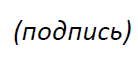 Приложения: 2ПРИЛОЖЕНИЕ 1Резюме и указание на место размещения проектов новых Рекомендаций МСЭ-Т ITU-T X.1352 (X.iotsec-4), X.1813 (X.5Gsec-vs) и X.1814 (X.5Gsec-guide), 
по которым сделано заключение1	Проект новой Рекомендации МСЭ-T X.1352 (X.iotsec-4) [R9]Требования безопасности для устройств и шлюзов Интернета вещей (IoT)РезюмеВ настоящей Рекомендации определены детальные требования по пяти аспектам, применимым к устройствам и шлюзам Интернета вещей (IoT): аутентификация, криптография, безопасность данных, безопасность платформы устройств и физическая безопасность. Эти требования безопасности основаны на эталонной модели IoT, которая определена в [ITU-T Y.4100], и структуре безопасности IoT, которая определена в [ITU-T X.1361].2	Проект новой Рекомендации МСЭ-T X.1813 (X.5Gsec-vs) [R7]Требования безопасности для функционирования вертикальных услуг, поддерживающих сверхнадежную передачу данных с малой задержкой (URLLC), в частных сетях IMT-2020 РезюмеЧастная сеть IMT-2020, называемая также закрытой сетью IMT-2020 (NPN), предназначена для исключительного использования частным объединением, например предприятием, и может быть развернута в различных конфигурациях с использованием как виртуальных, так и физических элементов. Она обеспечит скорость, малую задержку и другие присущие IMT-2020 преимущества для поддержки приложений следующего поколения.В вертикальных услугах "умного" предприятия и "умных" городов, использующих частную сеть IMT-2020, большое количество устройств Интернета вещей (IoT) работают в режиме интенсивного межмашинного обмена (mMTC) и сверхнадежной передачи данных с малой задержкой (URLLC). Такая связь может быть подвержена угрозам безопасности и сопровождаемым их рискам. Кроме того, эти угрозы могут ухудшить стабильное функционирование вертикальных услуг, поддерживающих URLLC. URLLC не может быть гарантировано, когда производительность вертикальных услуг ухудшается вследствие таких рисков.В настоящей Рекомендации определены требования безопасности для функционирования вертикальных услуг, поддерживающих URLLC, в частной сети IMT-2020. Определены угрозы и риски, возникающие при предоставлении вертикальных услуг, поддерживающих URLLC, в частной сети IMT-2020, и описаны сценарии развертывания функций безопасности частной сети IMT-2020 для функционирования вертикальных услуг, поддерживающих URLLC. Мониторинг контента связи не входит в сферу применения настоящей Рекомендации.3	Проект новой Рекомендации МСЭ-T X.1814 (X.5Gsec-guide) [R8]Руководящие указания по безопасности для системы связи IMT-2020РезюмеДля подключенных устройств IoT и мобильных приложений необходим беспроводной доступ к сети, который характеризуется устойчивостью, безопасностью и способностью обеспечить защиту конфиденциальности отдельных пользователей. Эти требования высокого уровня следует учитывать при проектировании системы связи IMT-2020. Необходимо определить структуру безопасности системы связи IMT-2020, которая могла бы служить основой для разработки дальнейших подробных технических Рекомендаций по вопросам безопасности IMT-2020.В настоящей Рекомендации определены все компоненты, относящиеся к безопасности системы связи IMT-2020, а также определены руководящие указания по безопасности для системы связи IMT-2020. Описана общая архитектура IMT-2020 и ее домены, определены угрозы и средства безопасности для каждого компонента с учетом уникальных сетевых функций. Основой настоящей Рекомендацией является архитектура безопасности 3GPP 5G.ПРИЛОЖЕНИЕ 2Предмет: Ответ Государства-Члена на Циркуляр 17 БСЭ 
Консультации по проектам новых Рекомендаций МСЭ-Т X.1352 (X.iotsec-4), 
X.1813 (X.5Gsec-vs) и X.1814 (X.5Gsec-guide), 
по которым сделано заключениеУважаемая госпожа,
уважаемый господин,В рамках консультаций с Государствами-Членами по указанным в Циркуляре 17 БСЭ проектам текстов, по которым сделано заключение, я хотел/хотела бы сообщить вам мнение администрации, изложенное в таблице, ниже.С уважением,[Фамилия]
[Официальная должность/титул]
Администрация [Государства-Члена]______________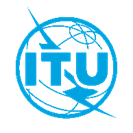 Международный союз электросвязиБюро стандартизации электросвязиОсн.:Циркуляр 17 БСЭ
SG17/XYКому:–	Администрациям Государств – Членов СоюзаТел.:
Факс:
Эл. почта:+41 22 730 6206
+41 22 730 5853
tsbsg17@itu.intКопии:–	Членам Сектора МСЭ-Т–	Ассоциированным членам МСЭ-Т, участвующим в работе 17-й Исследовательской комиссии–	Академическим организациям − Членам МСЭ–	Председателю и заместителям председателя 17-й Исследовательской комиссии МСЭ-Т–	Директору Бюро развития электросвязи–	Директору Бюро радиосвязиПредмет:Консультации с Государствами-Членами по проектам новых Рекомендаций МСЭ-Т X.1352 (X.iotsec-4), X.1813 (X.5Gsec-vs) и X.1814 (X.5Gsec-guide), по которым сделано заключение и которые предложены для утверждения на пленарном заседании 17-й Исследовательской комиссии МСЭ-Т (Женева, 23 августа − 2 сентября 2022 г.)Кому:Директору 
Бюро стандартизации электросвязиМеждународный союз электросвязиPlace des NationsCH 1211 Geneva 20, SwitzerlandОт:[Фамилия][Официальная должность/титул][Адрес]Факс:Эл. почта:+41 22 730 5853tsbdir@itu.intФакс:Эл. почта:Дата:[Место,] [Дата]Выбрать одну из двух ячеекПроект новой Рекомендации МСЭ-Т X.1352 (X.iotsec-4)	Предоставляет полномочия ИК17 для рассмотрения этого текста с целью его утверждения (в этом случае выбрать один из двух вариантов ⃝):⃝	Замечания или предлагаемые изменения отсутствуют⃝	Замечания и предлагаемые изменения прилагаютсяПроект новой Рекомендации МСЭ-Т X.1352 (X.iotsec-4)	Не предоставляет полномочий ИК17 для рассмотрения этого текста с целью его утверждения (причины этого мнения и возможные изменения, которые могли бы способствовать продолжению работы, прилагаются)Проект новой Рекомендации МСЭ-Т X.1813 
(X.5Gsec-vs)	Предоставляет полномочия ИК17 для рассмотрения этого текста с целью его утверждения (в этом случае выбрать один из двух вариантов ⃝):⃝	Замечания или предлагаемые изменения отсутствуют⃝	Замечания и предлагаемые изменения прилагаютсяПроект новой Рекомендации МСЭ-Т X.1813 
(X.5Gsec-vs)	Не предоставляет полномочий ИК17 для рассмотрения этого текста с целью его утверждения (причины этого мнения и возможные изменения, которые могли бы способствовать продолжению работы, прилагаются)Проект новой Рекомендации МСЭ-Т X.1814 
(X.5Gsec-guide)	Предоставляет полномочия ИК17 для рассмотрения этого текста с целью его утверждения (в этом случае выбрать один из двух вариантов ⃝):⃝	Замечания или предлагаемые изменения отсутствуют⃝	Замечания и предлагаемые изменения прилагаютсяПроект новой Рекомендации МСЭ-Т X.1814 
(X.5Gsec-guide)	Не предоставляет полномочий ИК17 для рассмотрения этого текста с целью его утверждения (причины этого мнения и возможные изменения, которые могли бы способствовать продолжению работы, прилагаются)